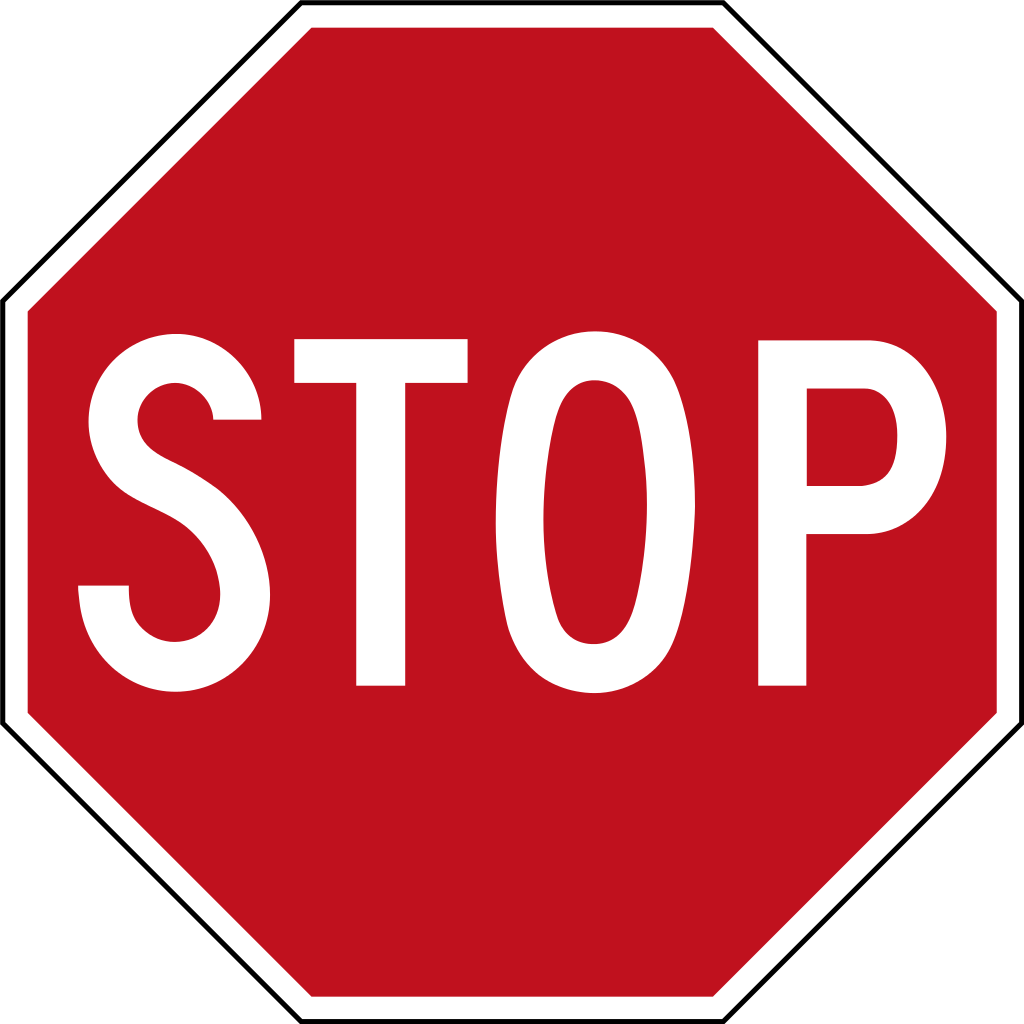 If ANY of the following apply to you, please phone to reschedule your appointment Before enterING:Fever, cough, sneezing or difficulty breathing (with or without pneumonia) ANDTravelled to a COVID-19 affected area within 14 days ORClose contact with a confirmed or probable case of COVID-19 ORClose contact with someone who was ill and had travelled to a COVID-19 affected area within 14 daysIf you require emergency dental care, please inform us.Thank You for Your Understanding and Cooperation.Dental Practice Name
Telephone:  ###-###-####